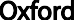 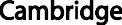 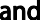 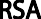 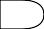 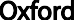 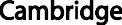 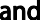 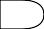 A Level PsychologyH567/01  Research methodsMock Exam Paper January 2019 Time allowed: 2 hours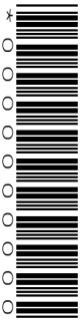 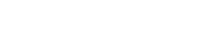 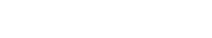 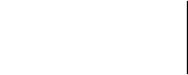 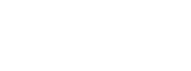 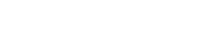 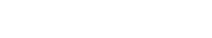 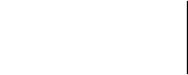 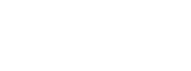 INSTRUCTIONSUse black ink.Complete the boxes above with your name, centre number and candidate number.Answer all the questions.Write your answer to each question in the space provided. If additional space is required, use the lined page(s) at the end of this booklet. The question number(s) must be clearly shown.Do not write in the barcodes.INFORMATIONThe total mark for this paper is 90.The marks for each question are shown in brackets [ ].Quality of extended responses will be assessed in questions marked with an asterisk (*).This document consists of 16 pages.Turn overSECTION A: Multiple choiceAnswer all the questions in Section A.What is the name used for the technique that enables qualitative data to be recorded in a quantitative way?coding framecollection frameconduct frameconstruct frameYour answer[1]Which of these best describes a quasi experiment?dependent variable is directly manipulateddependent variable is not directly manipulatedindependent variable is directly manipulatedindependent variable is not directly manipulatedYour answer[1]What type of observation is conducted in a real-life setting where participants are not usually aware they are being studied?ecologicalnaturalisticrealisticsecretiveYour answer[1]Which of these best describes what the variance is?measure of central tendencymeasure of dispersion around the meanmeasure of proportionalitymeasure of quantifiable dataYour answer[1]Which of these indicates the research is significant at the 5% level of probability?A	p<0.005B	p<0.05C	p>0.005D	p>0.05Your answer[1]Which of these refers to making a Type 1 error?abandoning the null hypothesisignoring the null hypothesisincorrectly accepting the null hypothesisincorrectly rejecting the null hypothesisYour answer[1]What is 7.864 written to two significant figures?Your answer[1]What is the median for this set of data 10, 12, 6, 5, 14, 3?Your answer[1]What is the collective term for the mean, median and mode?measures of central dispersionmeasures of central rangemeasures of central significancemeasures of central tendencyYour answer[1]Your answer[1]A newspaper includes 12 pages of sport and eight pages of TV. What is the ratio of sport to TV? Give your answer in its simplest form.[1]In which of the following sections of the write-up of a practical report would you find a full copy of the standardised instructions read to the participants?abstractappendicesmaterialsprocedureYour answer[1]What is 2,830 written in standard form?A	2.83 x 102B	2.83 x 103C	2.83 x 104D	2.83 x 105Your answer[1]Bandura et al. recorded children’s behaviour every five seconds for a period of 20 minutes in their study of the imitation of aggression. What type of sampling of behaviour is this aspect of the study?eventparticipantstructuredtimeYour answer[1]What sampling technique was used to obtain participants in the study of whistleblowers by Bocchiaro et al.?opportunityrandomself-selectedsnowballYour answer[1]Which of these is nominal data?classifying participants as ‘good’, ‘average’ or ‘poor’ratings by an independent observer on a scale of 1 (very good) to 10 (very poor)self-ratings by participants on a scale of 1 (very good) to 10 (very poor)use of a stop-watch to record reaction timeYour answer[1]In which section of the write-up of a practical report would you find details of work conducted by other psychologists?appendicesintroductionmaterials/apparatusprocedureYour answer[1]What is the term that describes the process whereby other psychologists comment on research before it is published?peer reviewprivate reviewpseudo reviewpublic reviewYour answer[1]How many independent groups were there in experiment 1 of Loftus and Palmer’s study investigating the effects of language on memory?Your answer[1]Which of these best describes the type of data collected in Loftus and Palmer’s study investigating the effects of language on memory?A	both quantitative and qualitative B	neither qualitative or quantitative C	qualitativeD	quantitativeYour answer[1]SECTION B: Research design and responseAnswer all the questions in Section B.Participants for the study will be obtained by putting up a poster on a notice board in a large local supermarket asking for volunteers for a study investigating factors influencing memory.What type of sampling technique is this?.......................................................................................................................................   [1]Describe one strength and one weakness of using this sampling technique in this study.........................................................................................................................................................................................................................................................................................................................................................................................................................................................................................................................................................................   [4]Write a one-tailed alternative hypothesis for this study...................................................................................................................................................................................................................................................................................................................................................................................................................................................   [3]23* Explain how you would conduct a study using the laboratory experiment method to investigate the effect of colour on memory for a list of words. Justify your decisions as part of your explanation. You must refer to:the use of independent measures design or repeated measures designhow the variables are operationalisedat least two control featureslevel of data collectedYou should use your own experience of carrying out an experiment to inform your response.......................................................................................................................................................................................................................................................................................................................................................................................................................................................................................................................................................................................................................................................................................................................................................................................................................................................................................................................................................................................................................................................................................................................................................................................................................................................................................................................................................................................................................................................................................................................................................................................................................................................................................................................................................................................................................................................................................................................................................................................................................................................................................................................................................................................................................................................................................................................................................................................................................................................................................................................................................................................................................................................................................................................................................................................................................................................................................................................................................................................................................................................................................................................................................................................................................................................................................................................................................................................................................................................................................................................................................................................................................................................................................................................................................................................................................................................................................................................................................................................................................................................................................................................................................................................................................................................................................................................................................................................................................................................................................................................................................................................................................................................................................................................................................................................................................................................................................................................................................................................................................................................................................................................................................................................................................................................................................................................................................................................................................................................................................................................................................................................................................................................................................................................................................................................................................................................................................................................................................................................................................................................................................................................................................................................................................................................................................................................................................................................................................................................................................................................................................................................................................................................................................................................................................................................................................................................................................................................................................................................................................................................................................................................................................................................................................................................................................................................................................................................................................................................................................................................................................................................................................................................................................................................................................................................................................................................................................................................................................................................................................................................................................................................................................................................................   [15]Evaluate the use of matched participants design if it had been used in this study.....................................................................................................................................................................................................................................................................................................................................................................................................................................................................................................................................................................................................................................................................................................................................................................................................................................................................................................................................................................................................................................................................................................................................................................................................................................................................................................................................................................................................................................................................................................................................................................................................................................................................................................................................................................................................................   [6]Psychologists want to conduct a follow-up study using the self-report method to investigate other things that may influence memory.Suggest one open question that could be used in this study...................................................................................................................................................................................................................................................................................   [2]Suggest one closed question that could be used in this study...................................................................................................................................................................................................................................................................................   [2]Suggest one question using a rating scale that could be used in this study...................................................................................................................................................................................................................................................................................   [2]SECTION C: Data analysis and interpretationAnswer all the questions in Section C. What level of data is obtained in this study?..................................................................................................................................................... [1]What is the ratio of participant C’s Maths to his Physics test scores? ..................................................................................................................................................... [2]What is the mode for the Physics test scores?..................................................................................................................................................... [1]Suggest one advantage of using mean instead of the mode to analyse the data from the test scores. ....................................................................................................................................................................................................................................................................................................................................................................................................................................................................................................................................................................................................   [3]Identify two findings from the data presented in this table.....................................................................................................................................................................................................................................................................................................................................................................................................................................................................................................................................................................................................   [4]Draw a scatter diagram displaying the results of this study.[4](a)   Calculate the range for each test taken...................................................................................................................................................................................................................................................................................   [2]What conclusion can be reached by interpreting the range for each test?.........................................................................................................................................................................................................................................................................................................................................................................................................................................................................................................................................................................................................................................................................................................................................................................................................................................................................................................................................................................................................   [4]Suggest one advantage of using standard deviation instead of the range to analyse the data from each test...............................................................................................................................................................................................................................................................................................................................................................................................................................................................................................................................................................................................................................................................................................................................................................................................................................................................   [3](a)   Suggest two strengths of using correlation in this study...............................................................................................................................................................................................................................................................................................................................................................................................................................................................................................................................................................................................................................................................................................................................................................................................................................................................   [4](b)   Suggest two weaknesses of using correlation in this study...............................................................................................................................................................................................................................................................................................................................................................................................................................................................................................................................................................................................................................................................................................................................................................................................................................................................   [4]The psychologist used the Spearman’s ranked correlation coefficient test to analyse the data from this study. Explain why this was an appropriate test to use.........................................................................................................................................................................................................................................................................................................................................................................................................................................................................................................................................................................   [3]END OF QUESTION PAPERADDITIONAL ANSWER SPACEIf additional answer space is required, you should use the following lined page(s). The question number(s) must be clearly shown in the margin(s).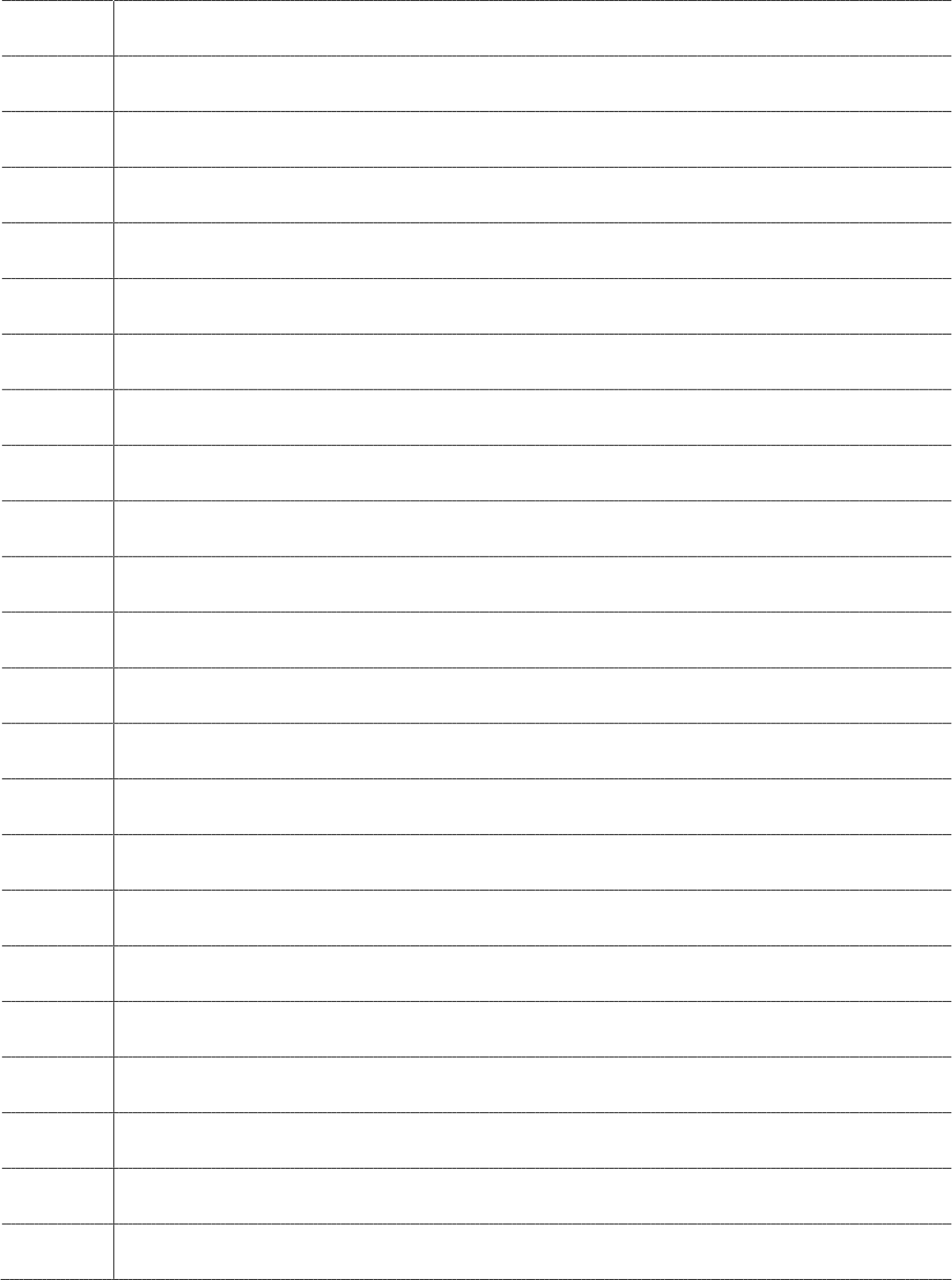 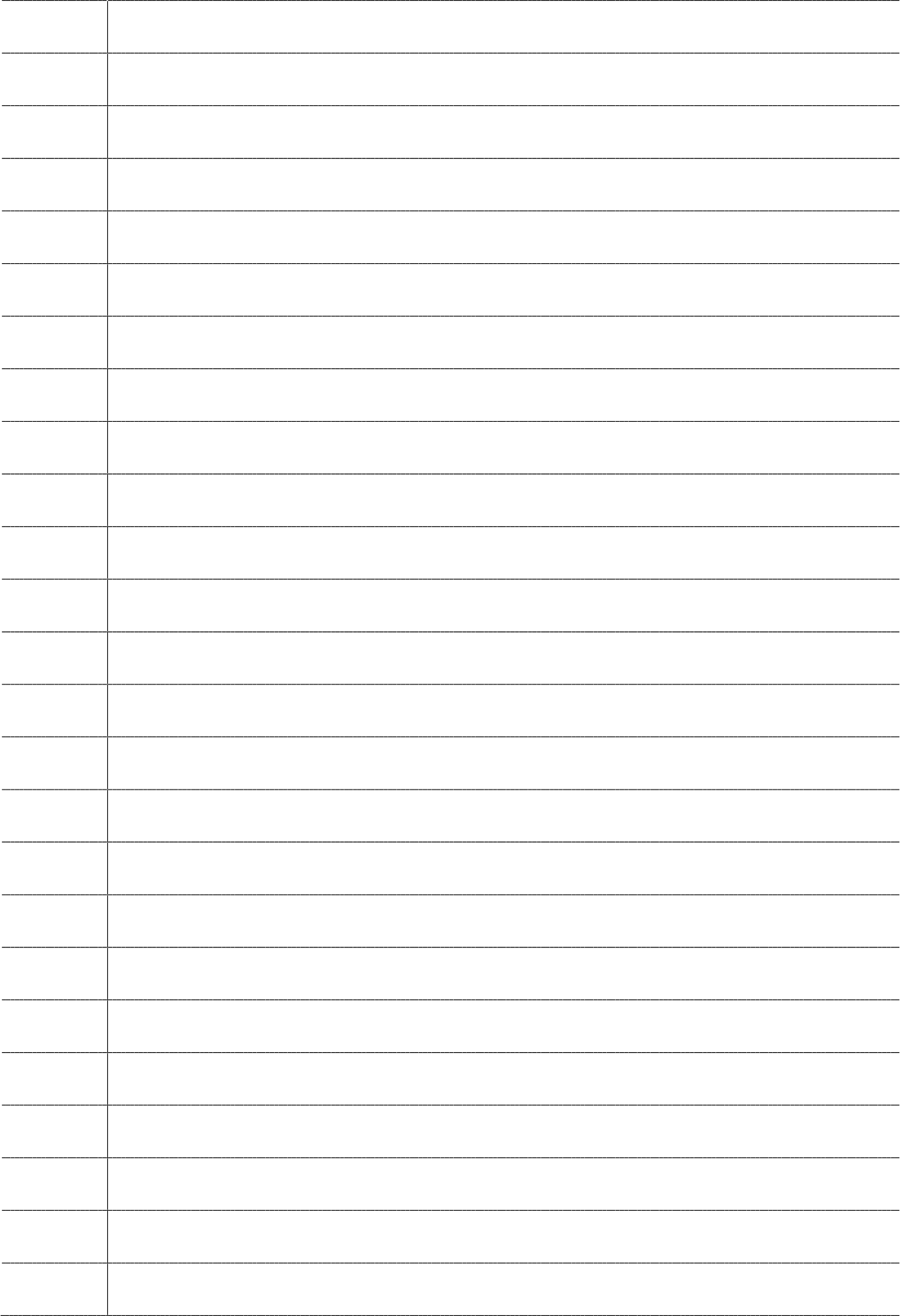 Copyright Information: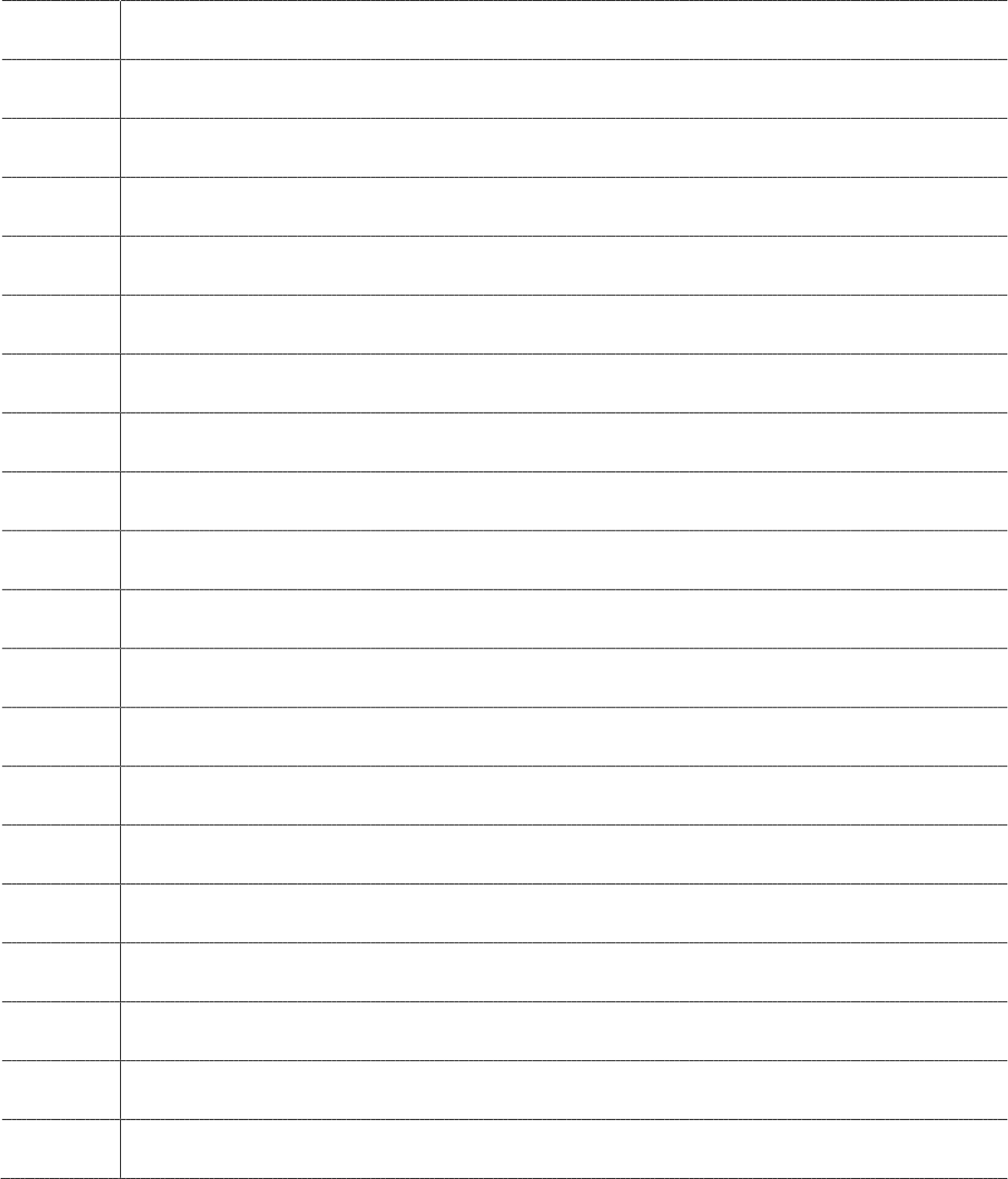 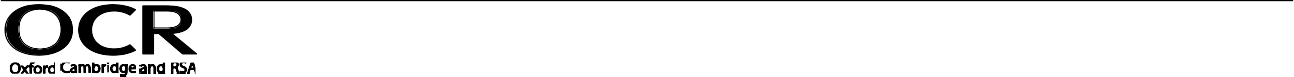 OCR is committed to seeking permission to reproduce all third-party content that it uses in its assessment materials. OCR has attempted to identify and contact all copyright holders whose work is used in this paper. To avoid the issue of disclosure of answer-related information to candidates, all copyright acknowledgements are reproduced in the OCR Copyright Acknowledgements Booklet. This is produced for each series of examinations and is freely available to download from our public website (www.ocr.org.uk) after the live examination series.If OCR has unwittingly failed to correctly acknowledge or clear any third-party content in this assessment material OCR will be happy to correct its mistake at the earliest possible opportunity.For queries or further information please contact the Copyright Team, First Floor, 9 Hills Road, Cambridge CB2 1GE.OCR is part of the Cambridge Assessment Group. Cambridge Assessment is the brand name of University of Cambridge Local Examinations Syndicate (UCLES), which is itself a department of the University of Cambridge.A7.8B7.86C7.9D8.0A6.5B7.5C8.0D16.010Whichof these is a non-parametric inferential statistical test?AMann Whitney UBmeanCrangeDstandard deviationAB2:33:2CD8:1212:8YouranswerA2B3C4D5Table showing test results from two different subjects studied by a group of participantsTable showing test results from two different subjects studied by a group of participantsTable showing test results from two different subjects studied by a group of participantsParticipantMaths test scorePhysics test scorea2023b1517c624d2830e812f1114g2224h47ParticipantMaths test scorePhysics test scorea2023b1517c624d2830e812f1114g2224h47